Progettazione del Telaio A/A 2016-2017Lezione 2	28/02/2017A cura di: Mauro Magnani, Riccardo Borghi, Giacomo Giunchi Travi 3D: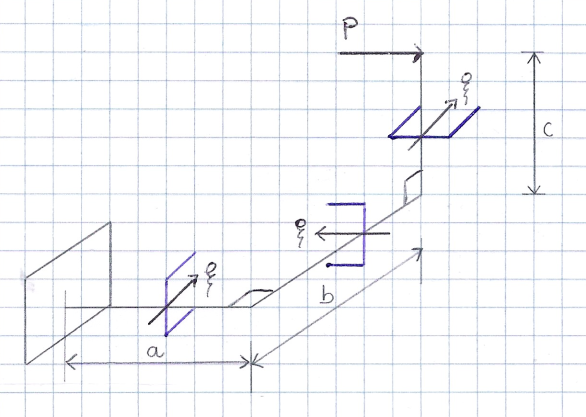 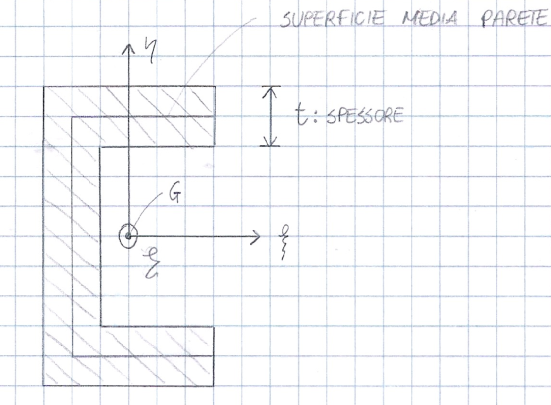 								,,	Terna di assi baricentriciÈ buona norma indicare l’orientazione degli assi baricentrici poiché è necessario farlo anche nella modellazione FEM, con MSC.Marc/Mentat.Se non si riconosce un filo baricentrico, una sezione genericanon può essere calcolata a trave.Caratteristiche di sollecitazione in una trave 3D:Di interesse sono le risultanti in-3 componenti di Forza 						-3componenti di MomentoQueste risultanti si compongono su assi locali.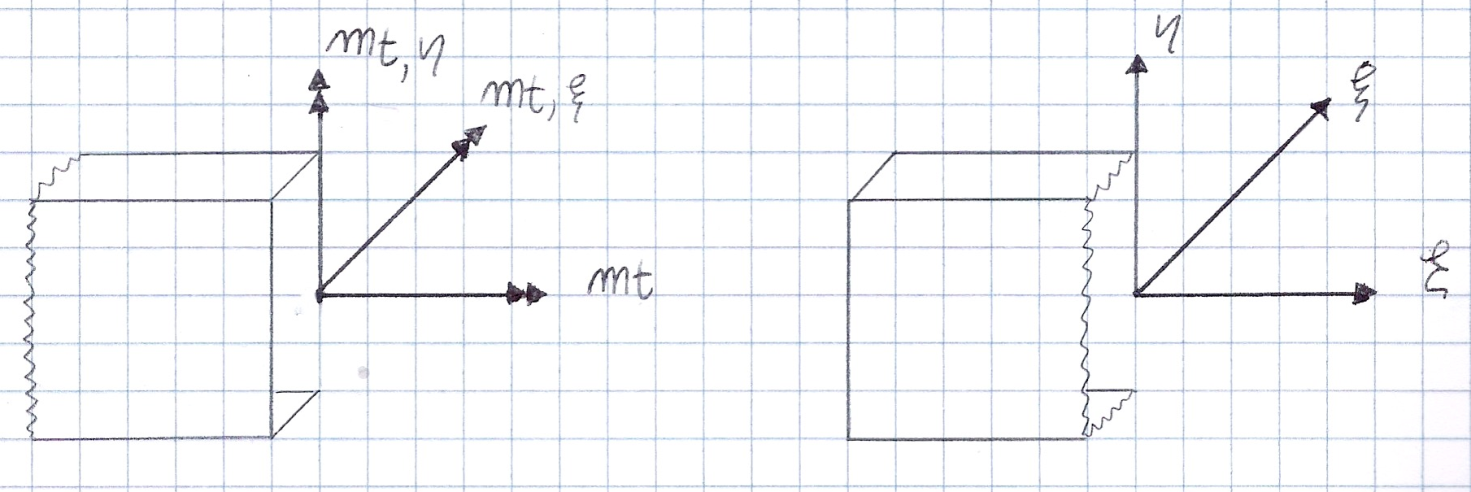 Componenti di Forza 		Forze Normali                      	Taglio lungo l’asse                        	Taglio lungo l’asse  Componenti di Momento 		Momento Torcente                  Momento flettente lungo l’asse                   	Momento flettente lungo l’asse  Quando si ha una doppia simmetria, il Baricentro è coincidente con il Centro di Taglio. Per questo tipo di strutture lo sforzo normale N dovrebbe essere calcolato rispetto al Baricentro G, mentre gli sforzi di taglio dovrebbero venire calcolati rispetto al Centro di Taglio C. Se C e G non sono coincidenti le cose si complicano.Si considera ora una trave che presenta C  G:Equilibri: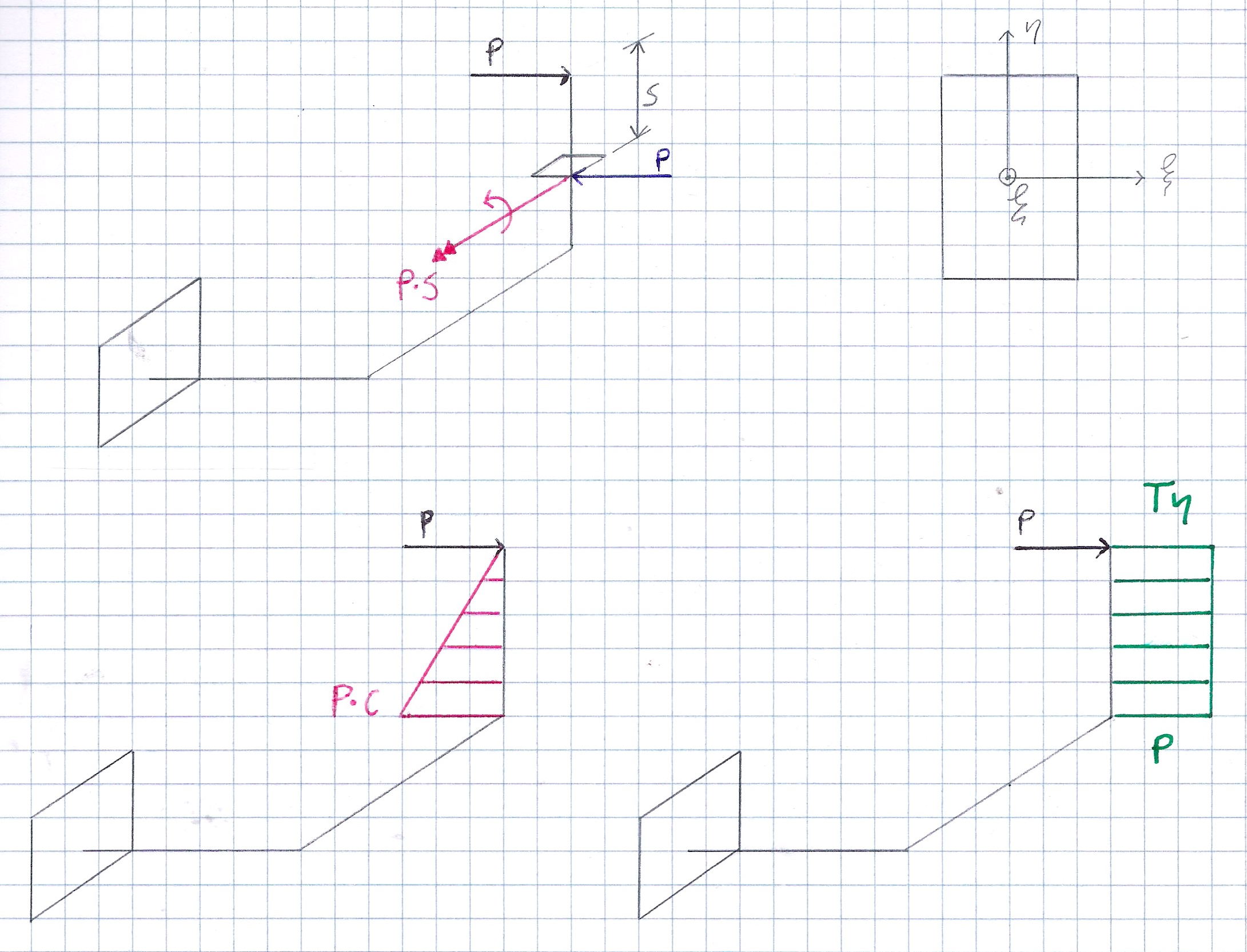 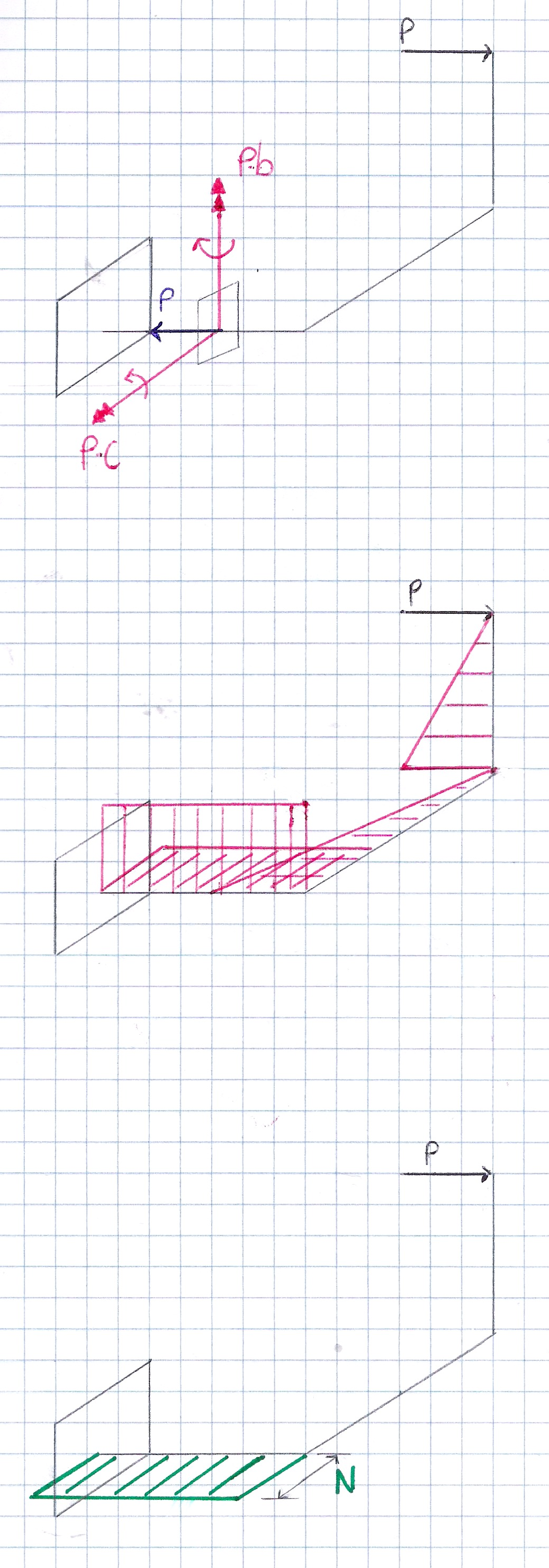 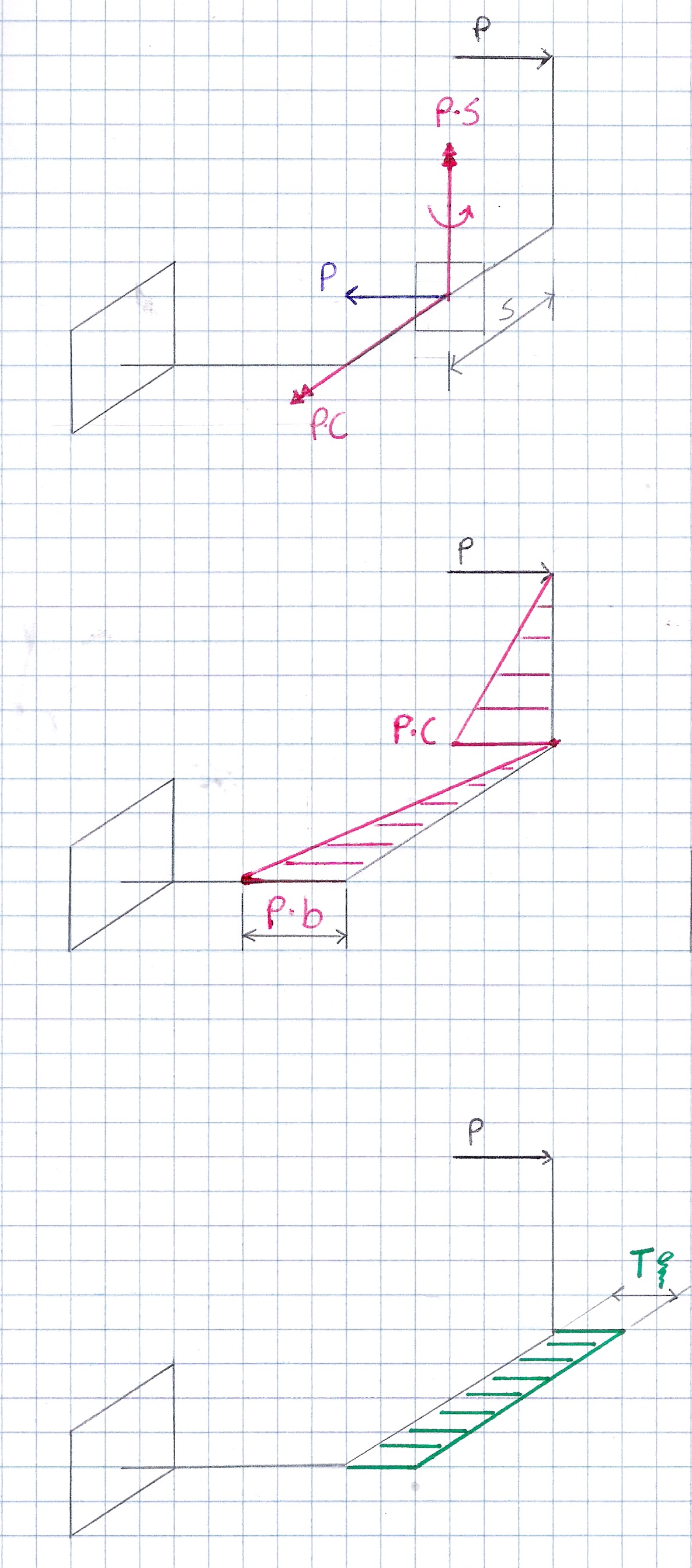 Definizione: Sistema di forze e coppie simmetrico -> si ha questa proprietà quando ad ogni applicazione di una sollecitazione si ha dall’altra parte del piano, passante per il punto di applicazione della stessa, una sollecitazione simmetrica.AUTORE/REVISOREPrima stesuraRevisioneSeconda stesuraTotaleMauro Magnani2hRiccardo Borghi2hGiacomo Giunchi2hRevisore 1Revisore 2Revisore 3Totale